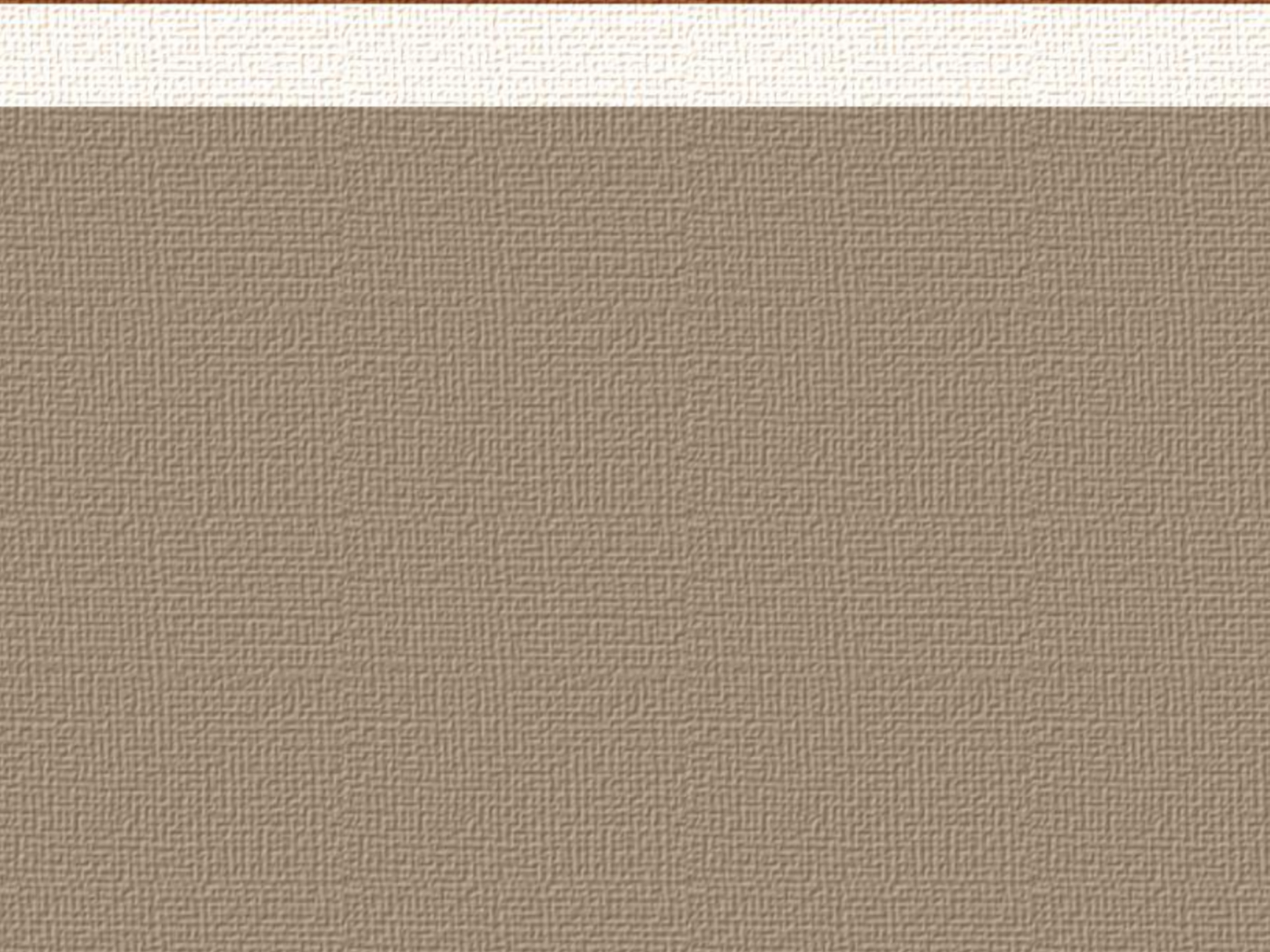 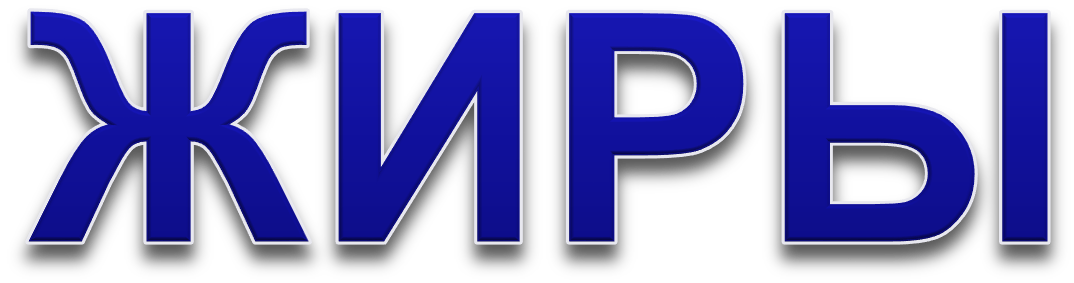 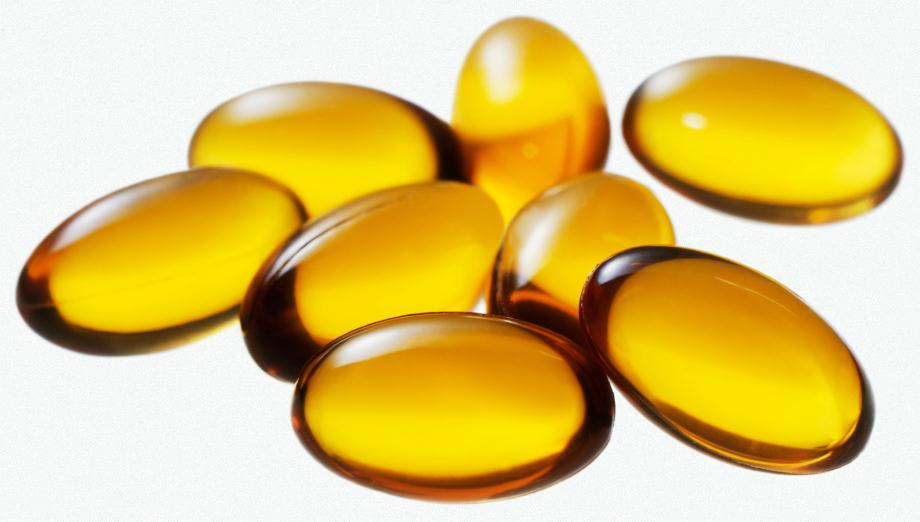 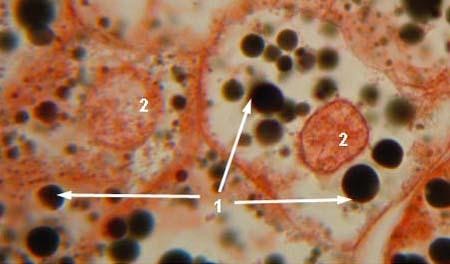 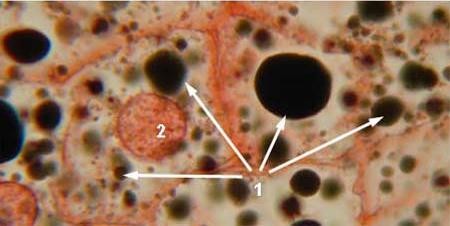 ЛЛииппииддыыс—одсеброжрантасяягруппа органическихвосвосеедхикнлеентикйа, хне имеющих единойоргхаинмиизчмеосвк.ой характеристики.Их содержаниеОни являются производными высшихжсиорснтаывхлкяиестл1от-, 5н%ерастворимы в воде, носуххоорйомшаосрсаыс,тнвоорвимы в органических жраисртоввоорйиттеклаянхи (эфире, хлороформе, может иногдабензине).достигать 90%.Элементный анализ жиров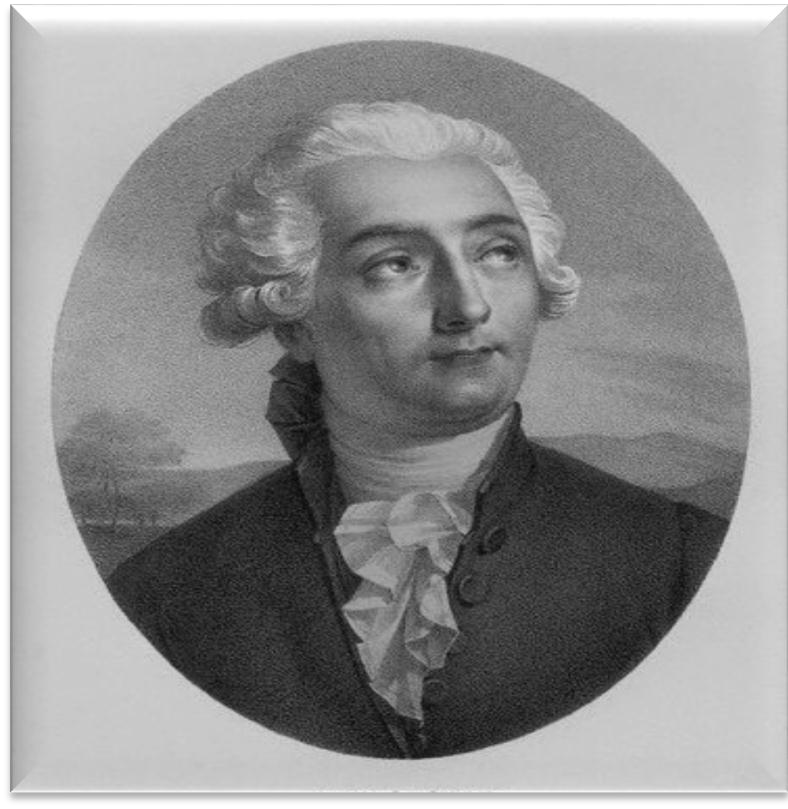 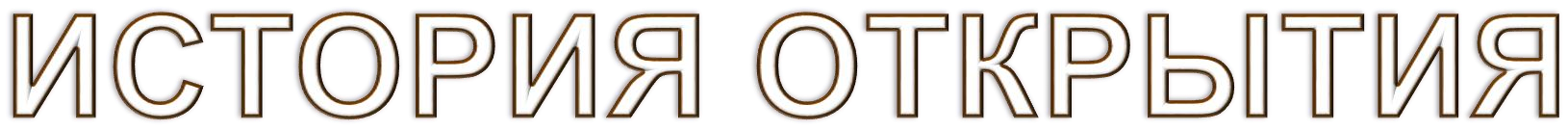 был проведен в XIX в. А.ЛавуазьеВ 1779 г. К. Шееле установил, что в состав жиров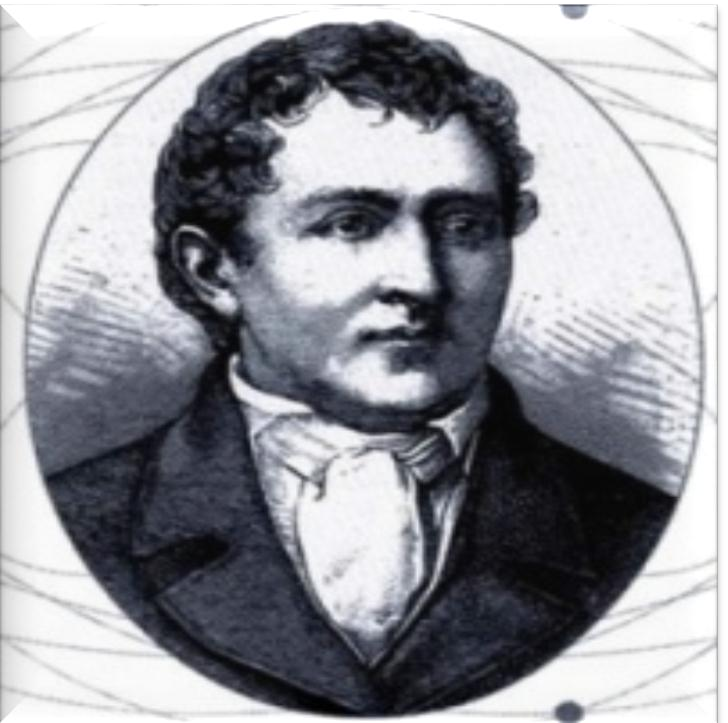 входит глицерин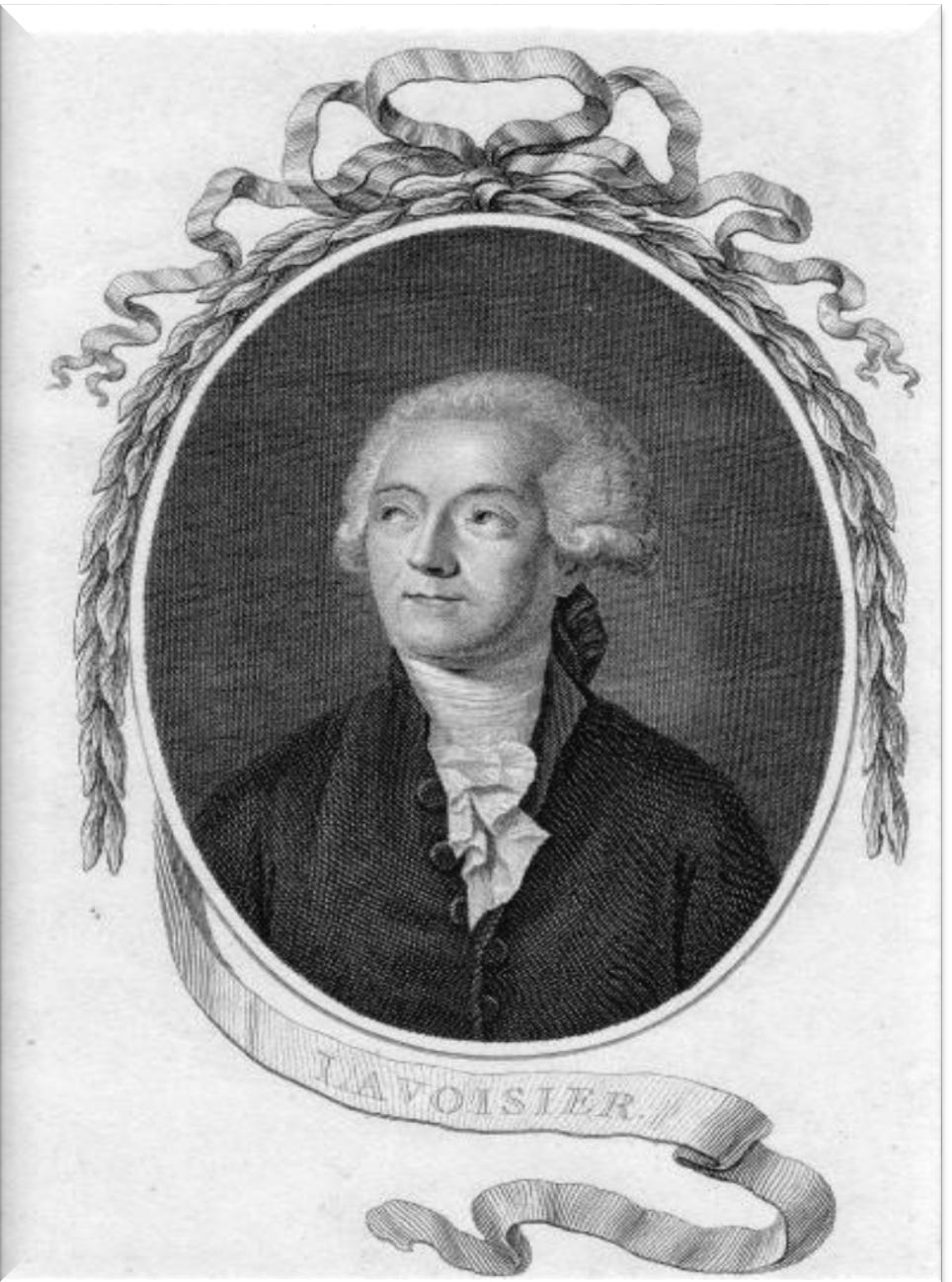 В 1808 г. М. Э. Шёврель установил, что мыло – натриевая соль высшей жирной кислоты.Впервые были получены стеариновая, олеиновая, капроновая кислоты.Показал, что жиры состоят из глицерина и жирных кислот, причем это не просто смесь, а соединение, которое, присоединяя воду,распадается на глицерин и кислоты.Синтез жиров осуществил в 1850-х годах М.Бертло, нагревая в запаянных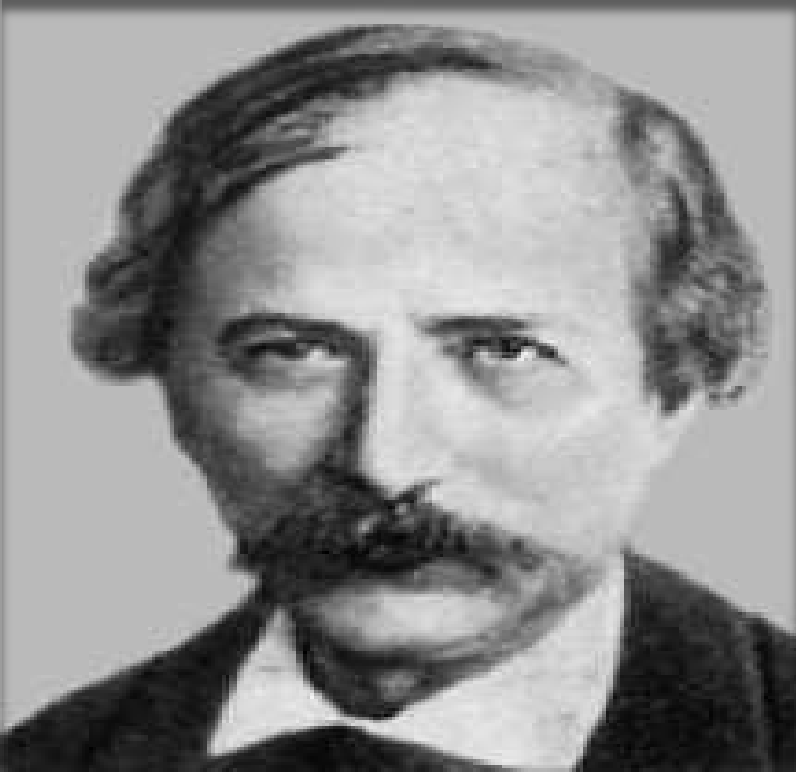 стеклянных трубках смесь глицерина с жирными кислотами. Методом синтеза он установилстроение жиров.Фосфолипиды были выделены М. Гобли в 1847г., а затем получены в более чистомвиде Ф.А. Хоппе-Зейлером в 1877 г.Простые(ацильные остатки одинаковы)СложныеЖиры (триглицериды)Сложные эфирыстеринов (полициклические спирты)Фосфолипиды (высшие КК, глицерин, остатки H3PO4 иазотистыхоснований)Липопротеиды (белки и липиды)Воски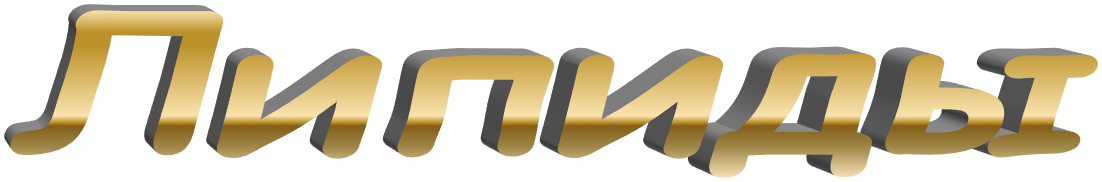 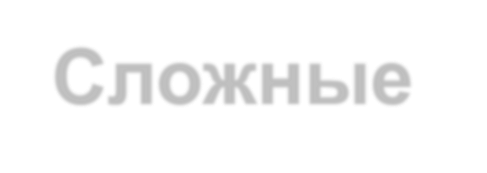 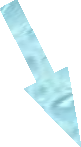 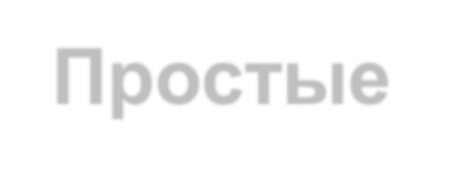 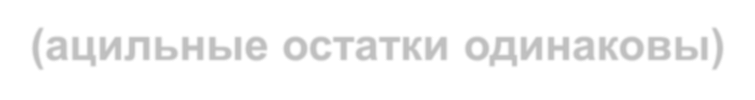 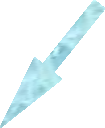 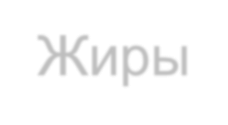 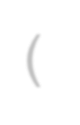 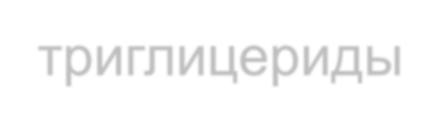 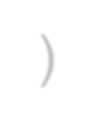 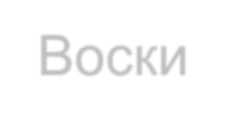 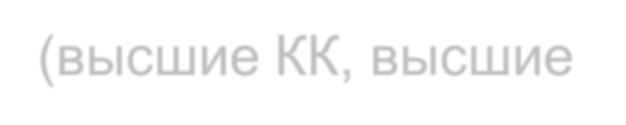 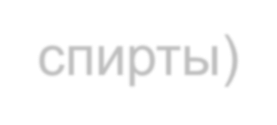 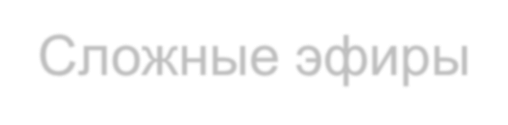 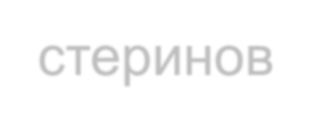 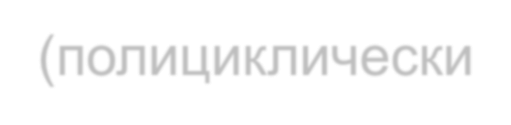 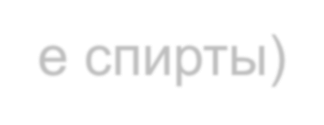 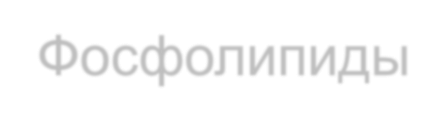 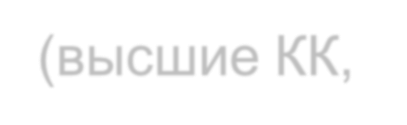 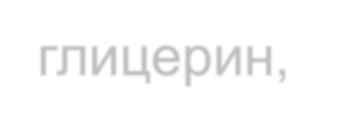 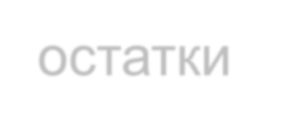 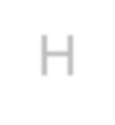 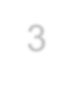 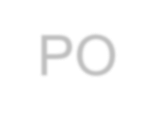 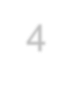 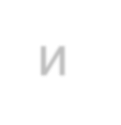 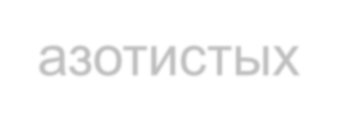 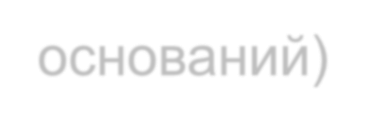 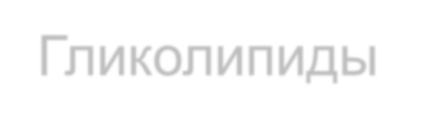 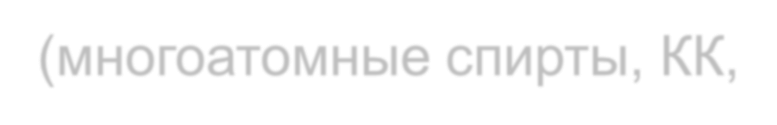 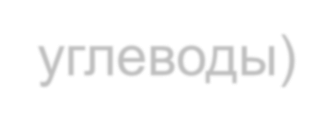 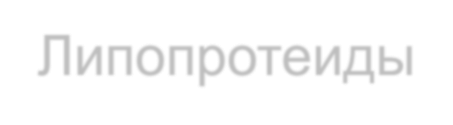 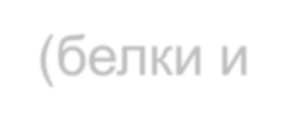 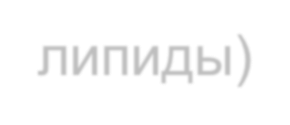 (высшие КК, высшие спирты)Гликолипиды(многоатомные спирты, КК,углеводы)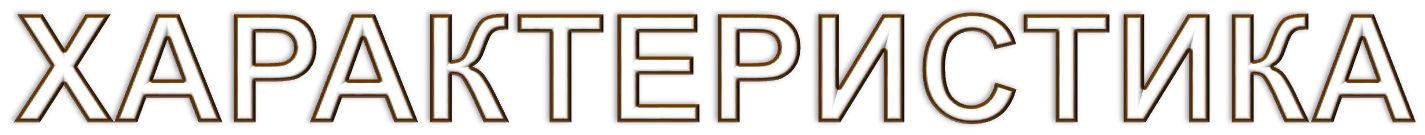 В зависимости от особенности строения молекул различают:Простые липиды – двухкомпонентные вещества, являющиеся сложными эфирами высших жирных кислот и какого-либо спирта.Сложные липиды, имеющие многокомпонентные молекулы: фосфолипиды, липопротеины, гликолипиды.Липоиды, к которым относится стероиды – полициклический спирт холестерин и егопроизводные.Простые липиды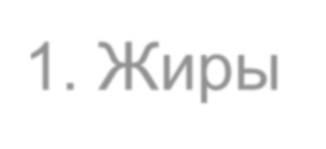 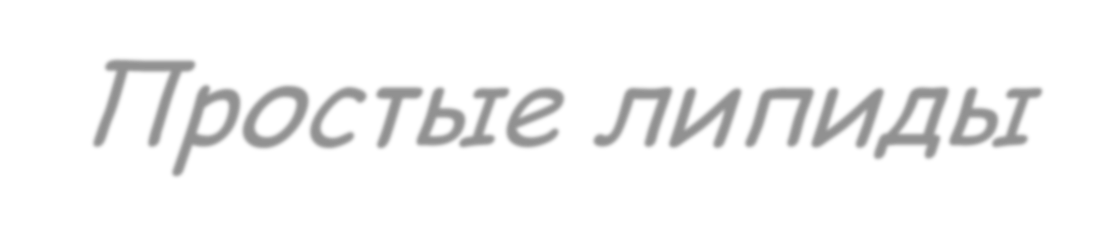 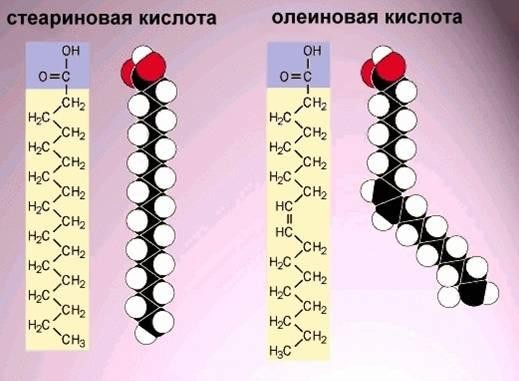 Жиры. Жиры широко распространены в природе.Жиры — это сложные эфиры высших жирных кислот итрехатомного спирта — глицерина.В химии эту группу органических соединений принято называть триглицеридами. Триглицериды — самые распространенные в природе липиды.Обычно в реакцию вступают все три гидроксильные группы глицерина, поэтому продукт реакции называется триглицеридом.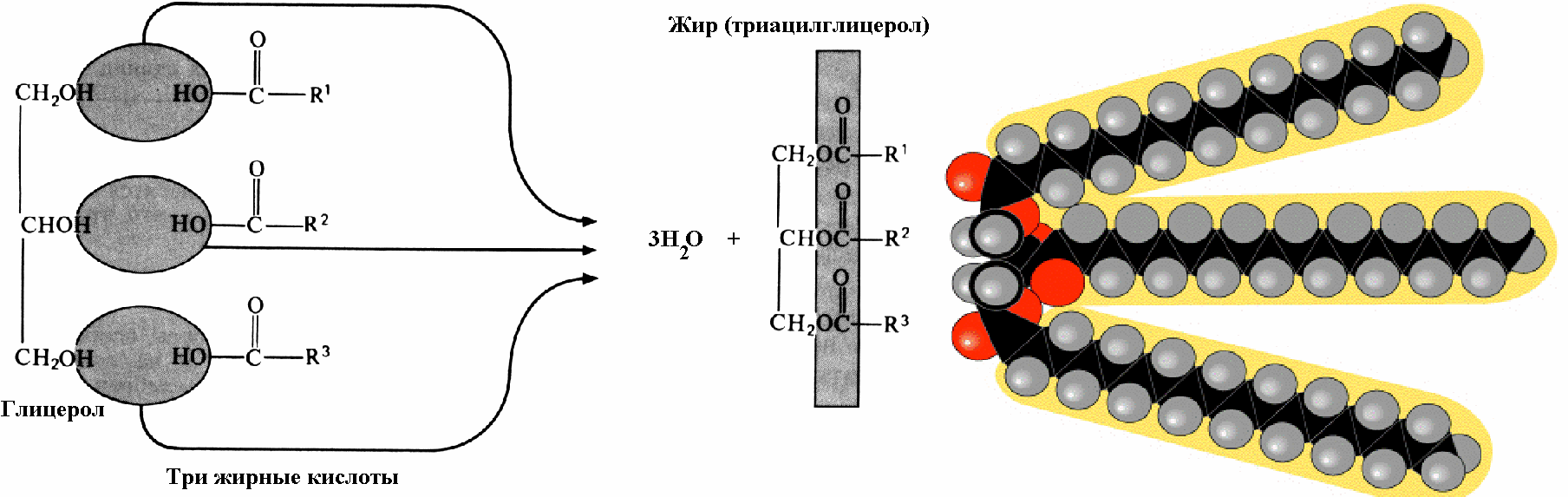 Физические свойства зависят от состава их молекул.Если в триглицеридах преобладают насыщенные жирные кислоты, то они твердые (жиры), если ненасыщенные — жидкие (масла).Плотность жиров ниже, чем у воды, поэтому в воде они всплывают и находятся на поверхности.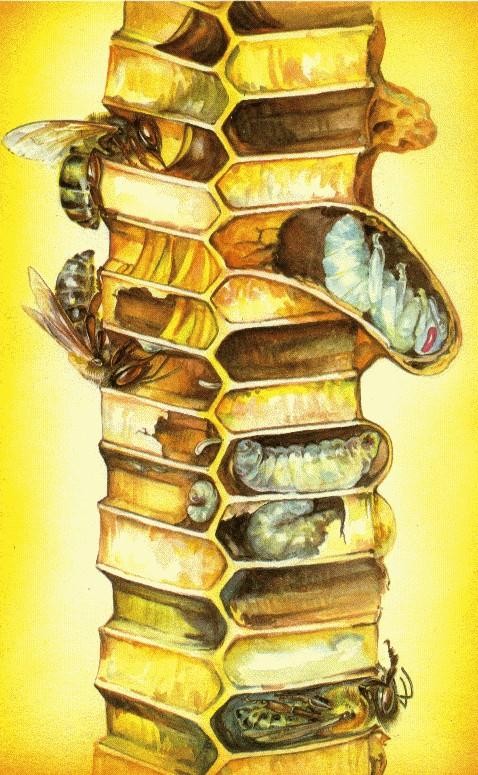 Воски — группа простых липидов, представляющихсобой сложные эфиры высших жирных кислот и высших высокомолекулярных спиртов.Сложные липиды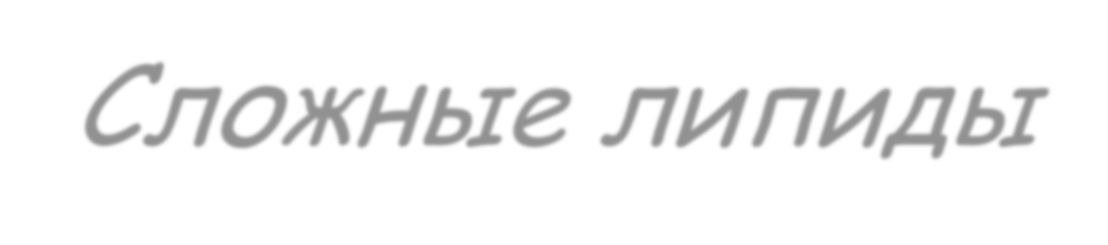 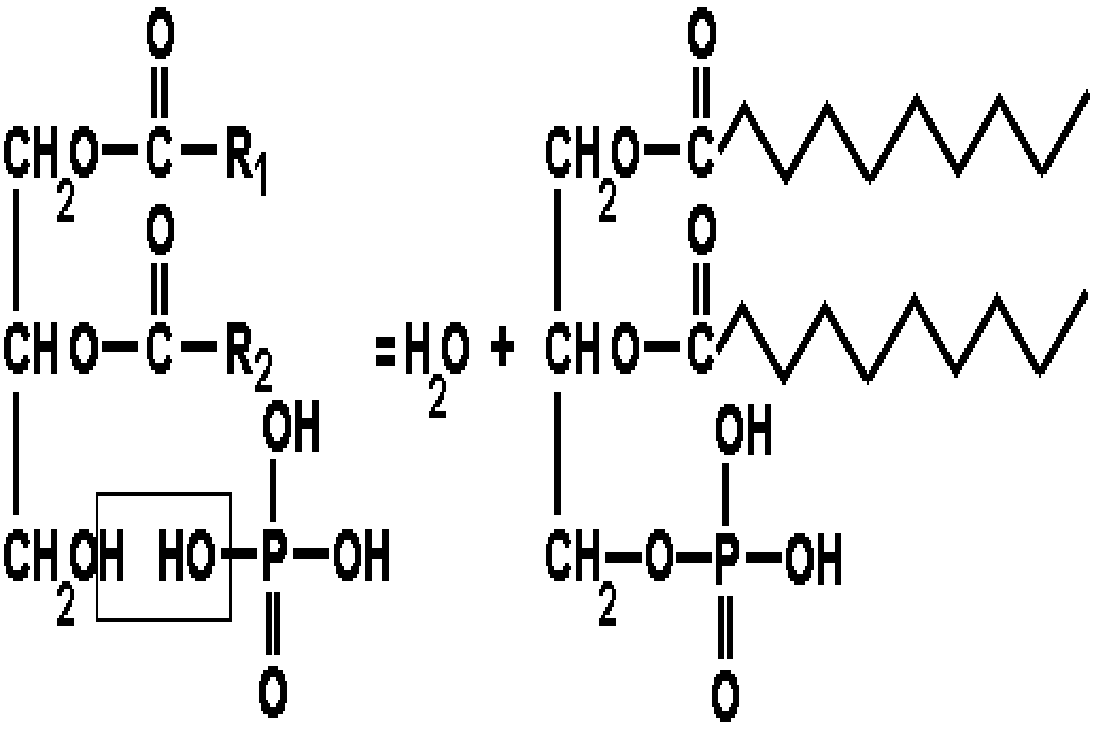 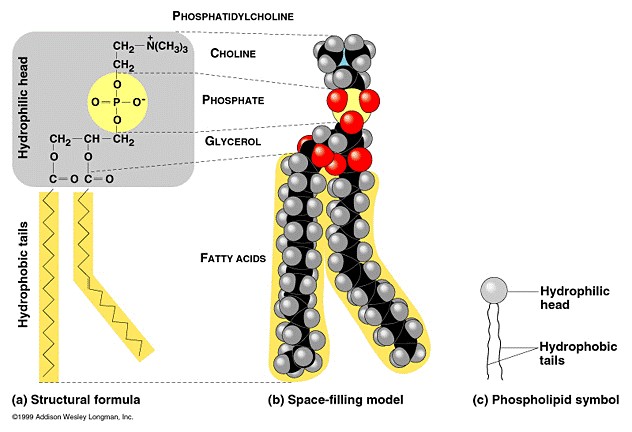 Фосфолипиды. В их молекуле имеется два остатка высших	жирных и один остаток фосфорной кислоты.Фосфолипиды присутствуют во всех клетках живых существ, участвуя главным образом в формировании клеточных мембран.Липопротеины — производные липидов с белками.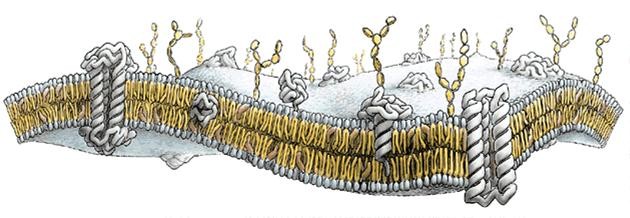 Одни белки пронизывают мембрану, другие погружены в мембрану на различную глубину, третьи находятся на внешней или внутренней поверхности мембраны.Гликолипиды — это углеводные производные липидов. В состав их молекул наряду с фосфолипидами входят углеводы.Липоиды — жироподобные вещества. К ним относятся половые гормоны, некоторые пигменты (хлорофилл), частьвитаминов (А, D, E, K).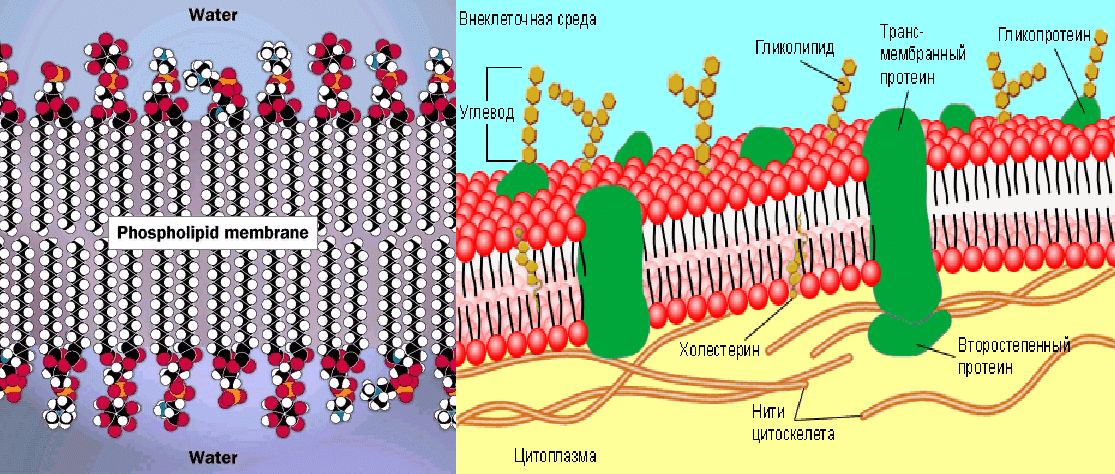 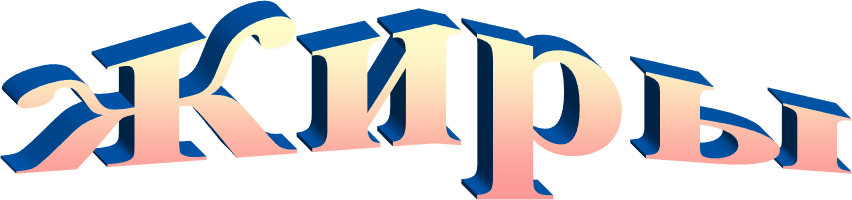 Животные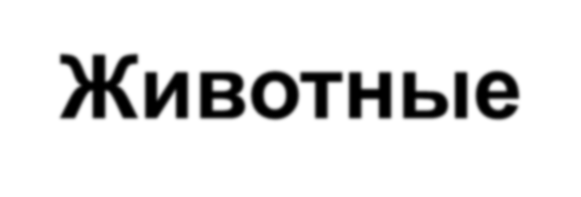 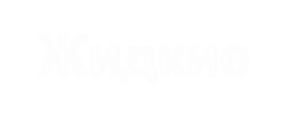 (по происхождению)РастительныеЖидкие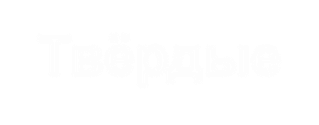 (по агрегатномусостоянию)ЖидкиеТвёрдые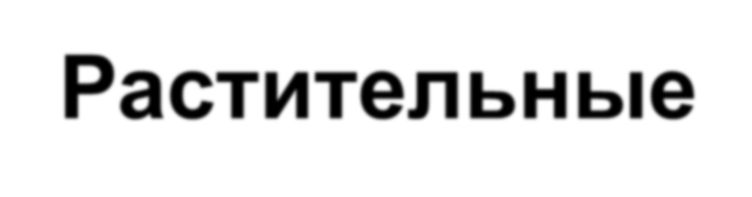 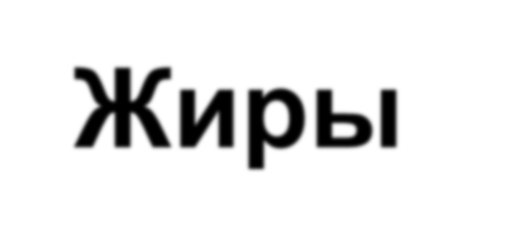 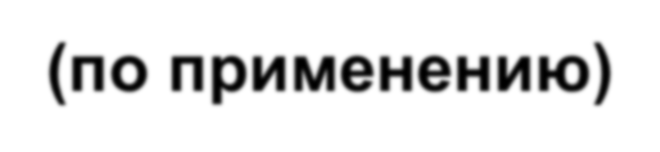 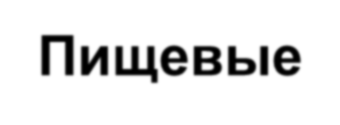 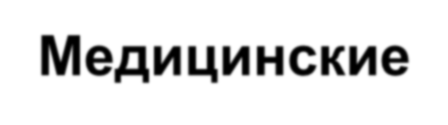 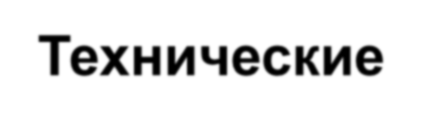 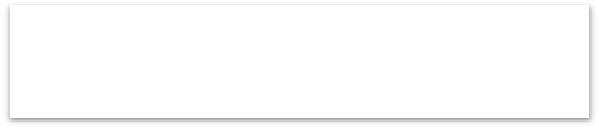 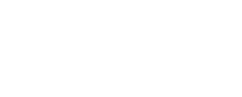 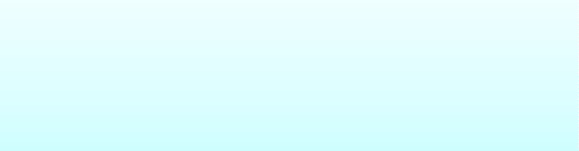 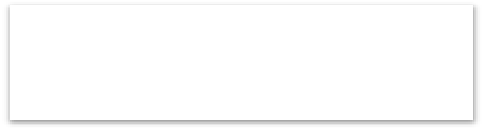 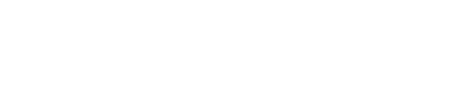 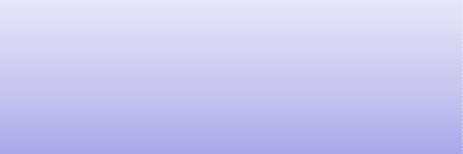 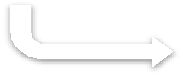 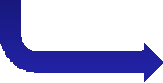 Образованы непредельными кислотами: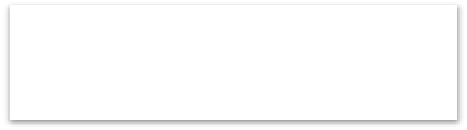 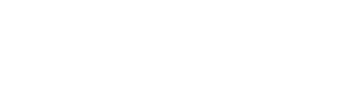 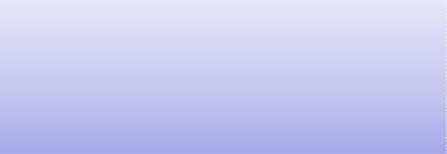 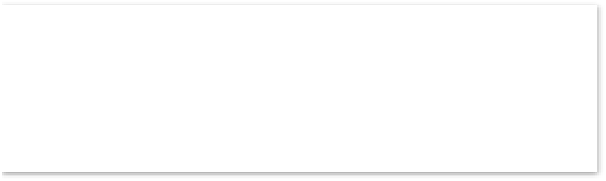 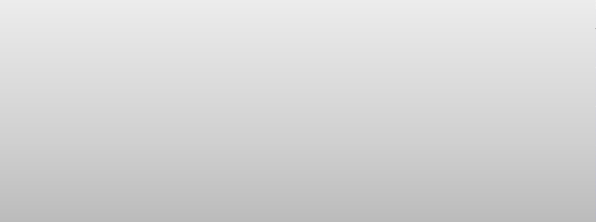 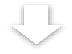 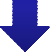 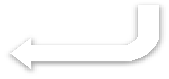 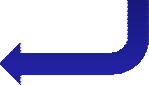 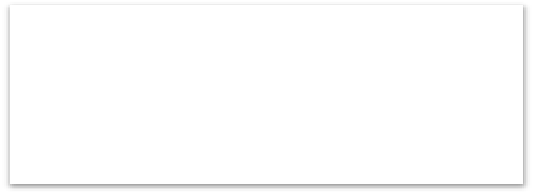 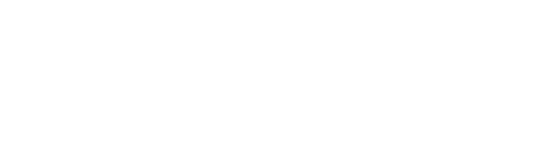 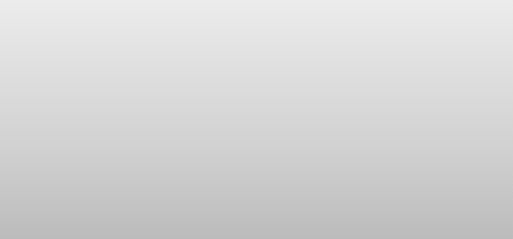 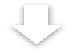 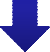 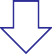 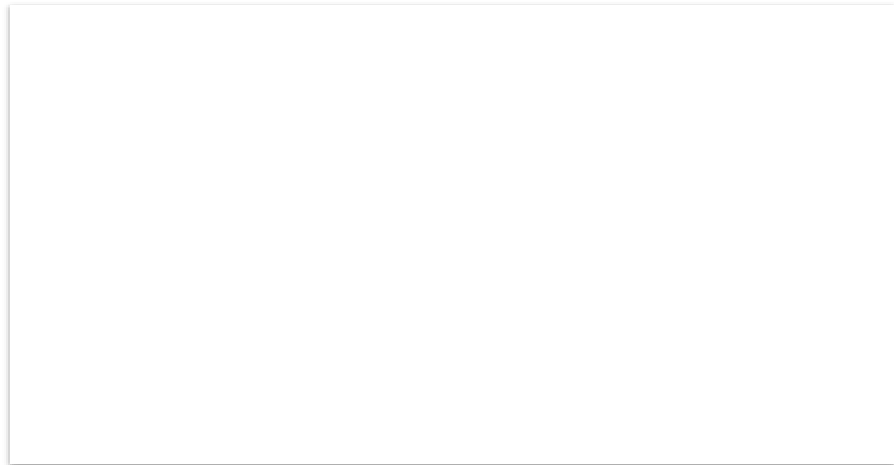 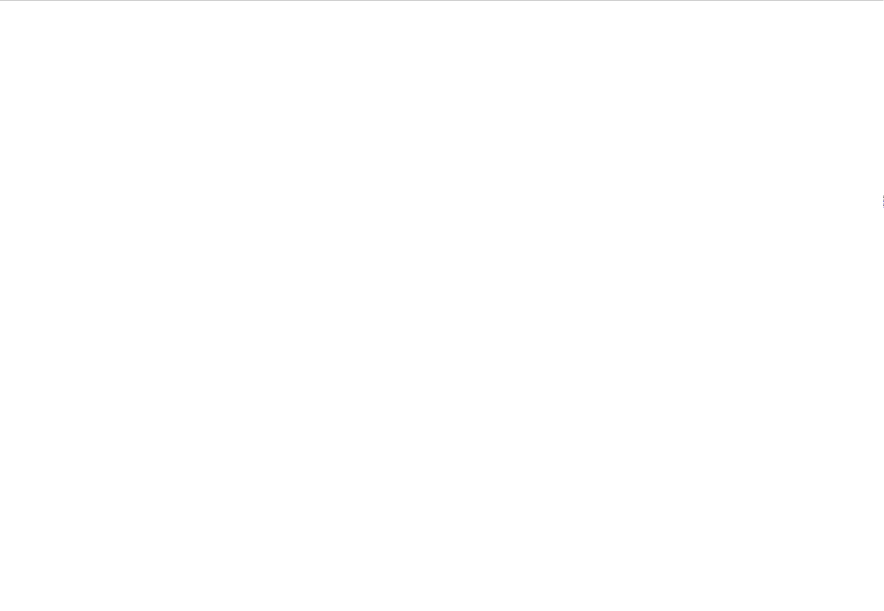 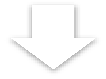 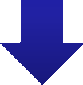 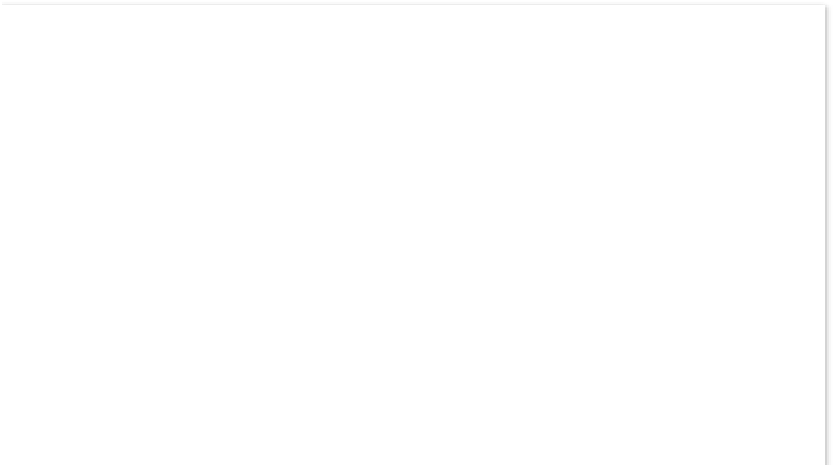 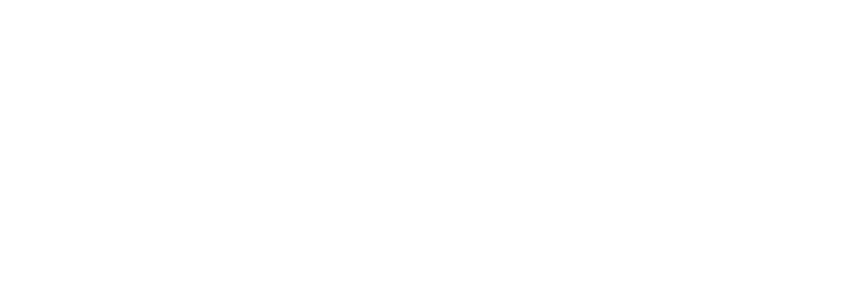 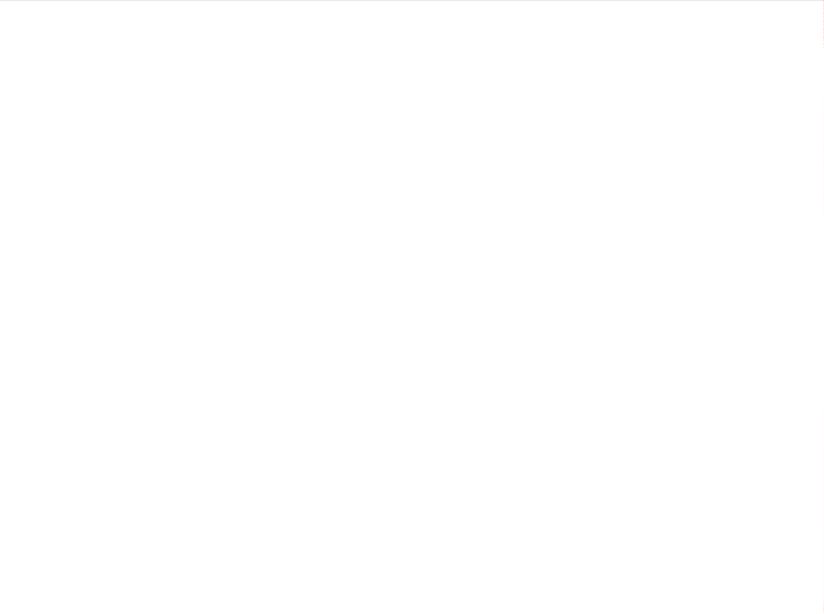 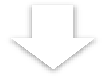 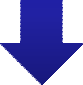 C17H33COOH – олеиновой C	H	COOH – линолевой C17H29COOH – линоленовойO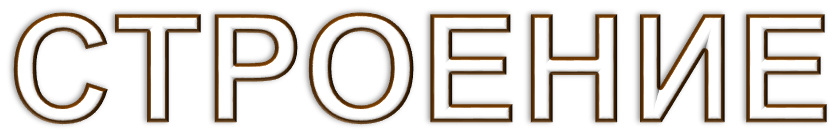 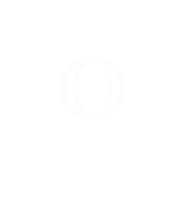 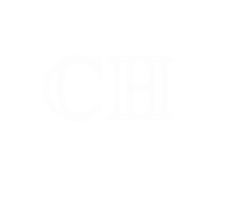 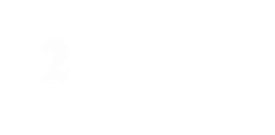 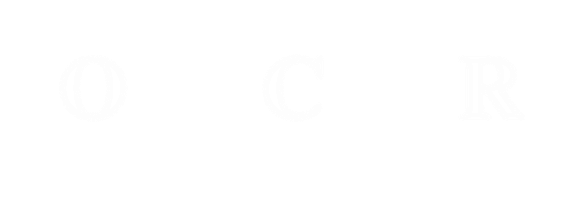 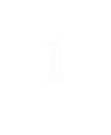 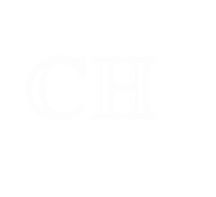 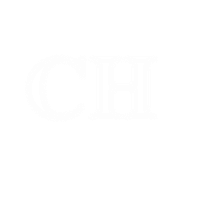 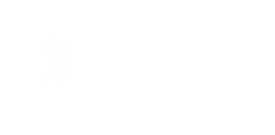 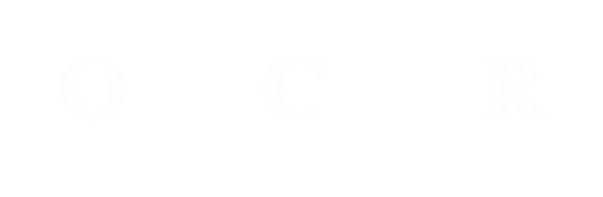 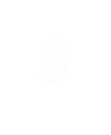 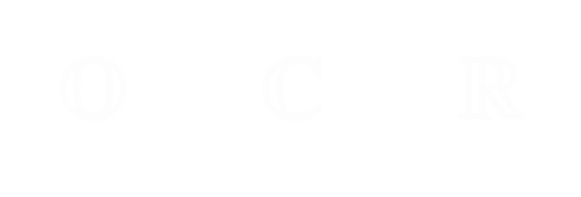 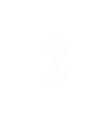 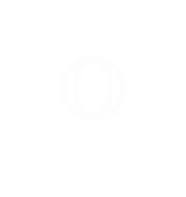 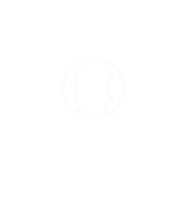 CH2	O	C	R1OCH	O		C		R2 OCH2	O	C	R3В состав жира входит 5- 8 остатков различных кислот.В составе животных жиров преобладаютпредельные кислоты, в составе растительных - непредельные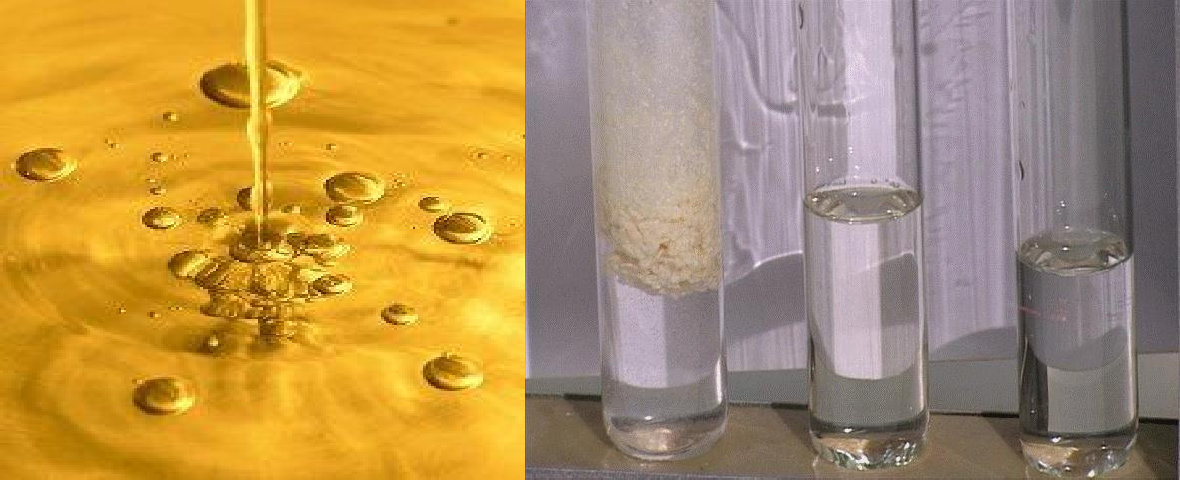 Жиры легче воды и в ней нерастворимы, но хорошо растворяются в органических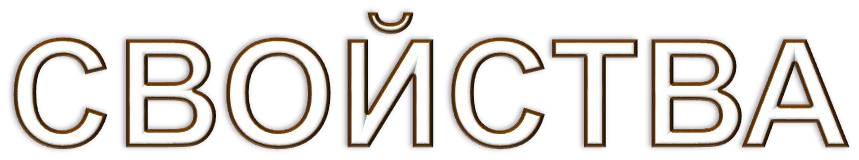 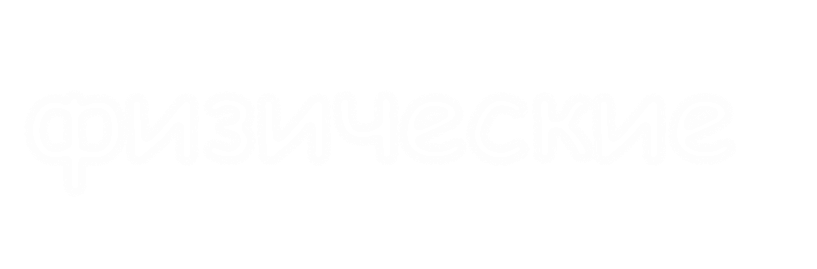 растворителях, таких, как диэтиловый эфир, бензин, хлороформ и др.Все жиры характеризуются увеличением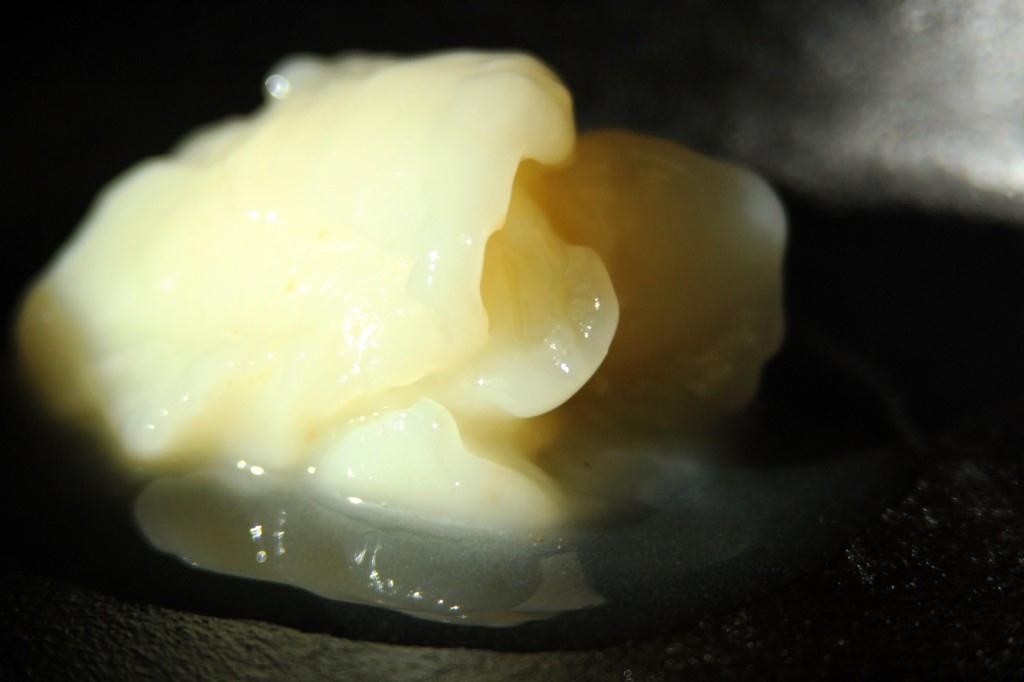 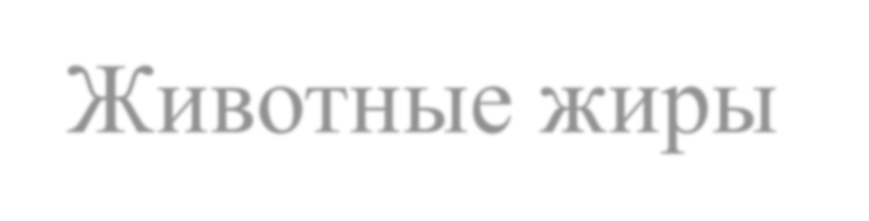 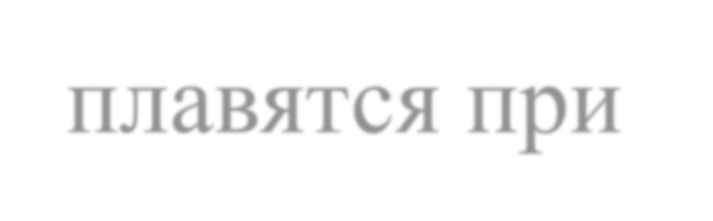 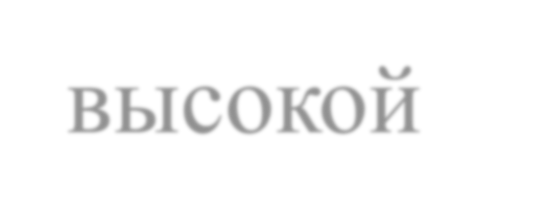 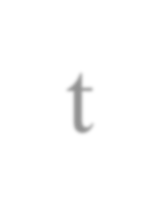 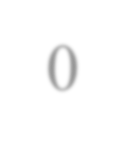 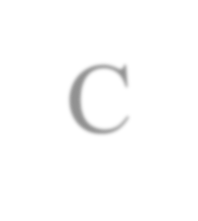 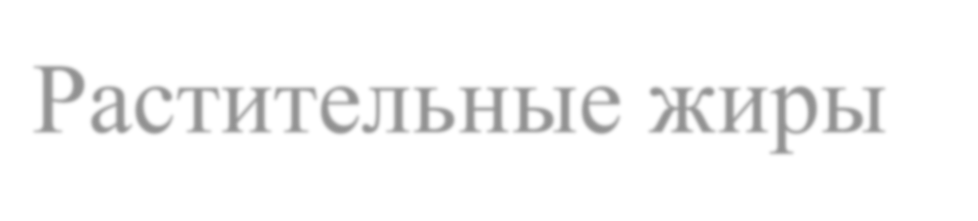 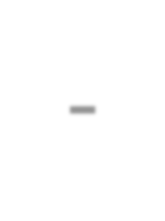 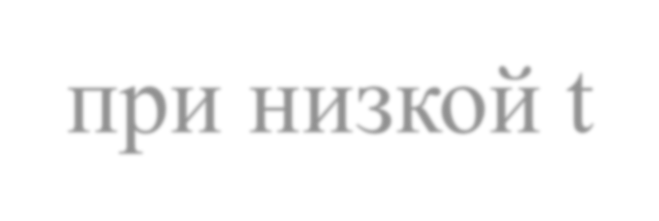 объема при плавлении.Животные жиры плавятся при высокой	t0C   Растительные жиры - при низкой t0СПри постепенном охлаждении жидкий жирчастично кристаллизуется и приобретает форму твердого тела,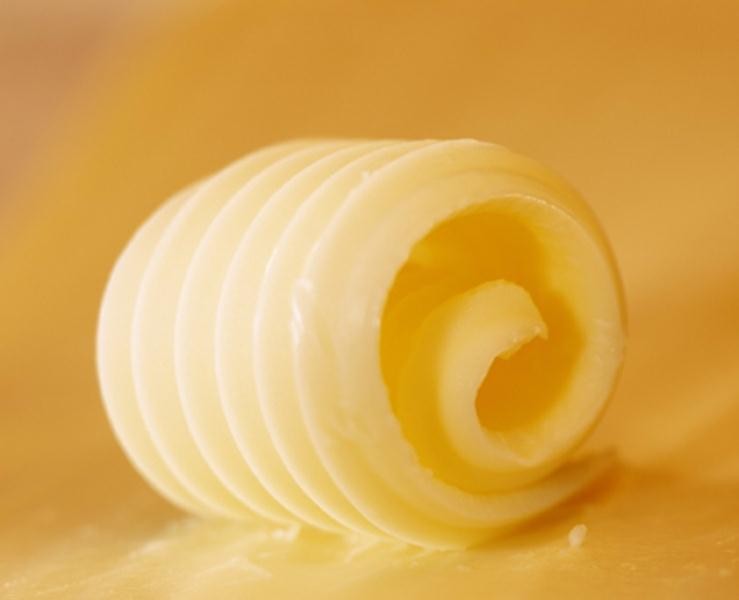 обладающего пластичностью.Характеризуются высокой вязкостью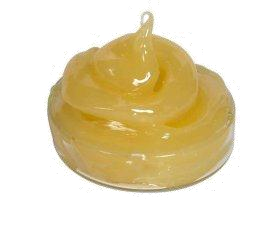 Слабо проводят тепло и электричество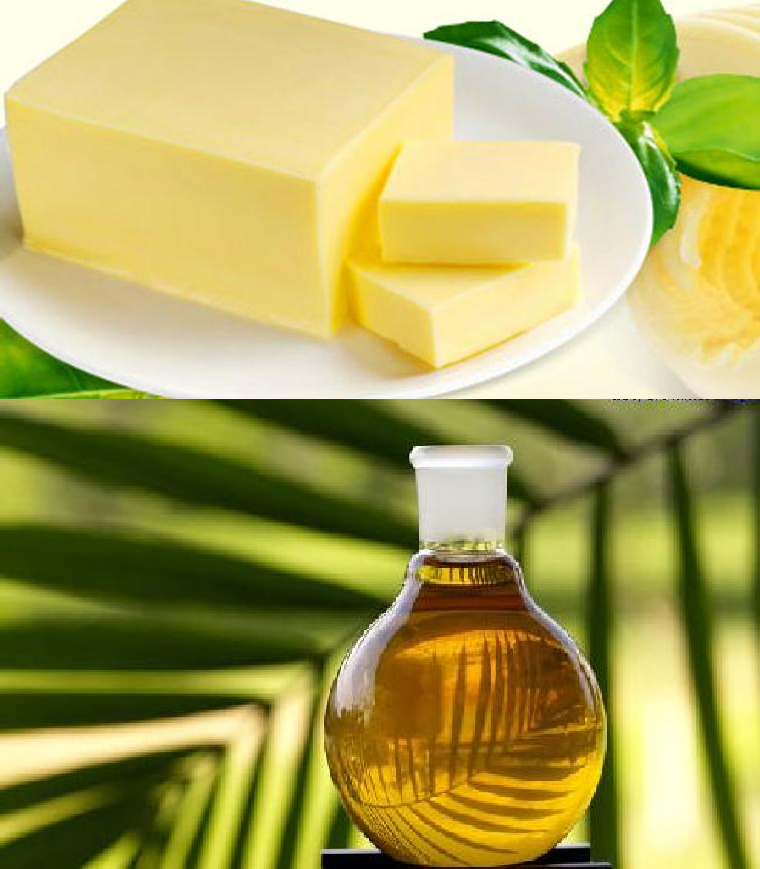 Если при комнатной температуре они имеют твердоеагрегатное состояние, то их называют жирами,а если жидкое, то – маслами.химические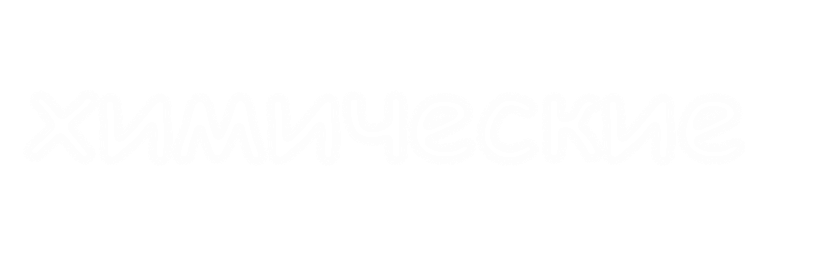 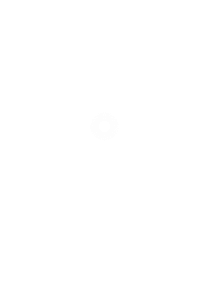 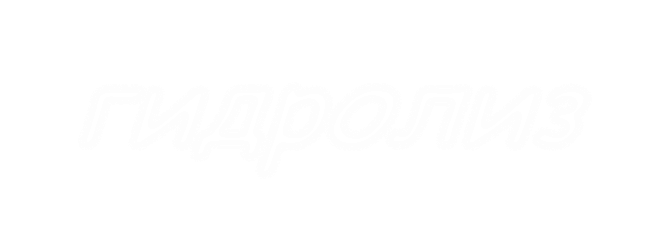 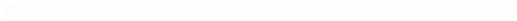 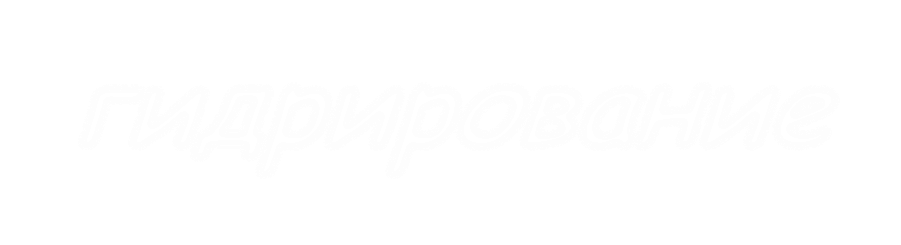 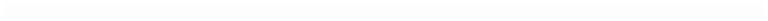 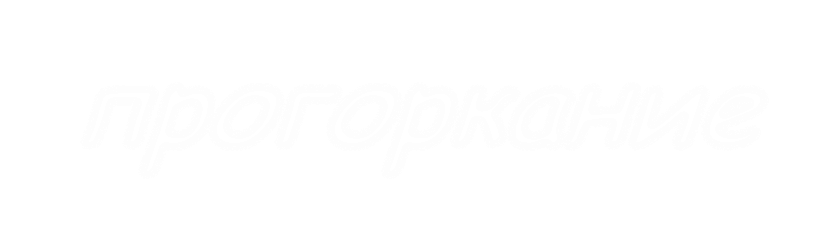 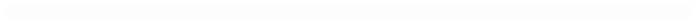 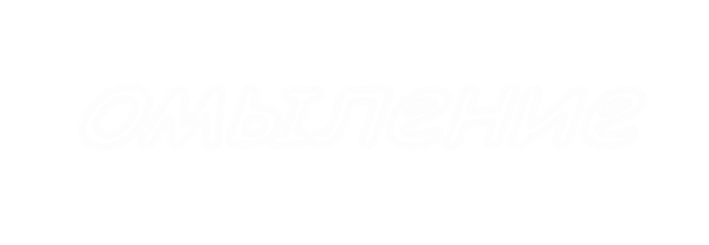 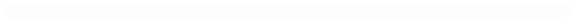  гидролиз гидрирование прогоркание омылениеВодяным паром под давлением или в кислой среде при кипячении для получения глицерина и жирных кислот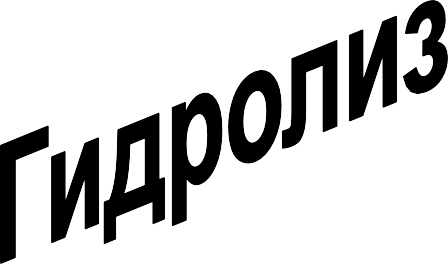 OCH2	O	C	R1OH	OHt	H+CH2	OHR1	COOHCH	O	C	R2H	OHCH2	OHR2	COOH 		  OH	OHCH2	OHR3	COOHCH2	O	C	R3Жир(триглицерид)глицерин	Карбоновыек-тыЩелочной (омыление) образуются мылаOCH2	O	C	C17H35 OCH	O	C	C17H35OCH	O	C	C	H+3H2O H+t0+3NaOHCH2		OH CH	OHCH2	OHСтеариновая кислота+3C17H35	COOH+3 C17H35COONa2	17	33ЖирH2O,t0глицеринМыло(стеарат натрия)(триглицерид)непредельных жиров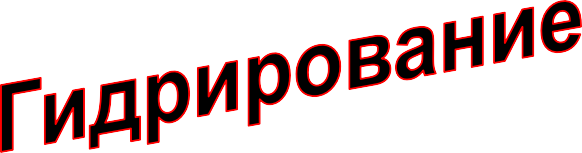 CH2	O	CO	(CH2)7	CH	CH	(CH2)7	CH3CH		O		CO		(CH2)7		CH		CH		(CH2)7		CH3 CH2	O	CO	(CH2)7	CH	CH	(CH2)7	CH3Триолеат (жидкость)3H	t	p катCH2			O			CO			(CH2)16			CH3 CH	O	CO	(CH2)16	CH3 CH2		O		CO		(CH2)16		CH3Тристеарат (твердое в-во)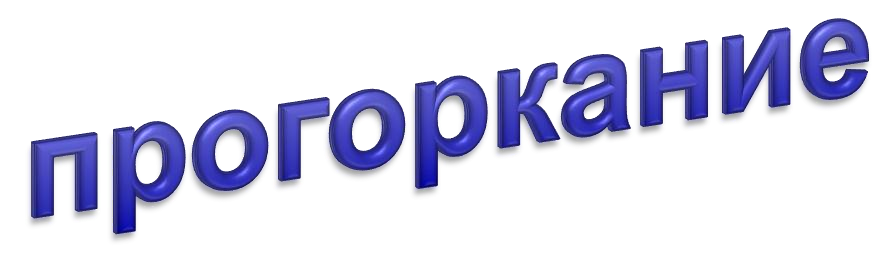 Вызывает появление специфического запаха и неприятного вкуса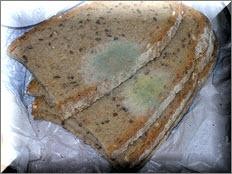 Жиры и масла окисляются кислородом воздуха,превращаясь в перои гидроксиды, которые образуют продукты окисления- спирты, альдегиды, кетоны и др.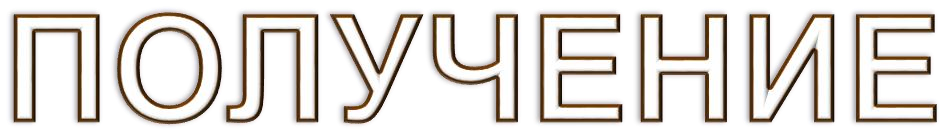 вытапливание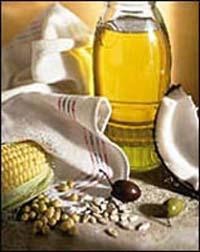 экстрагированиепрессованиесепаратированиегидрированием жиров в технике.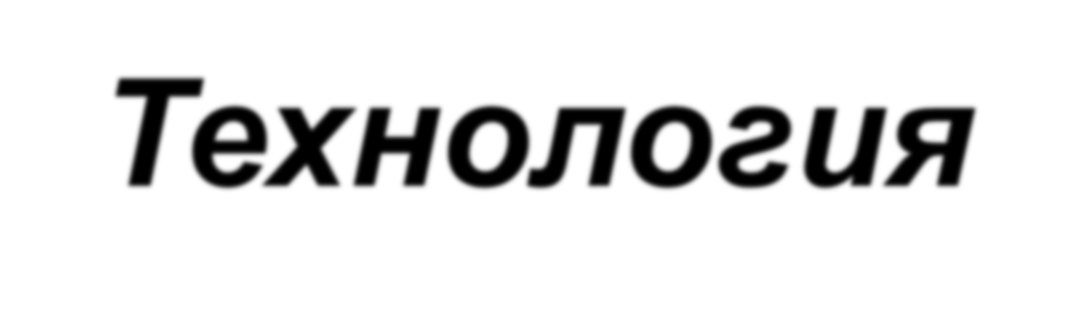 Животный жир:Измельчение ВытапливаниеОчисткаРастительные масла:Растворение в растворителяхНагревание(испарение растворителей)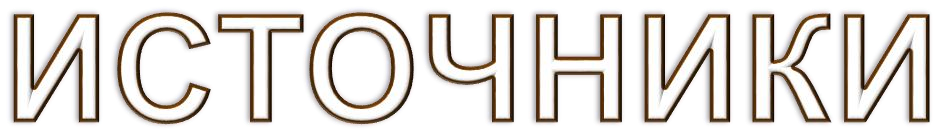  Животные организмы(коровы, свиньи, овцы, гуси, киты,тюлени, рыбы)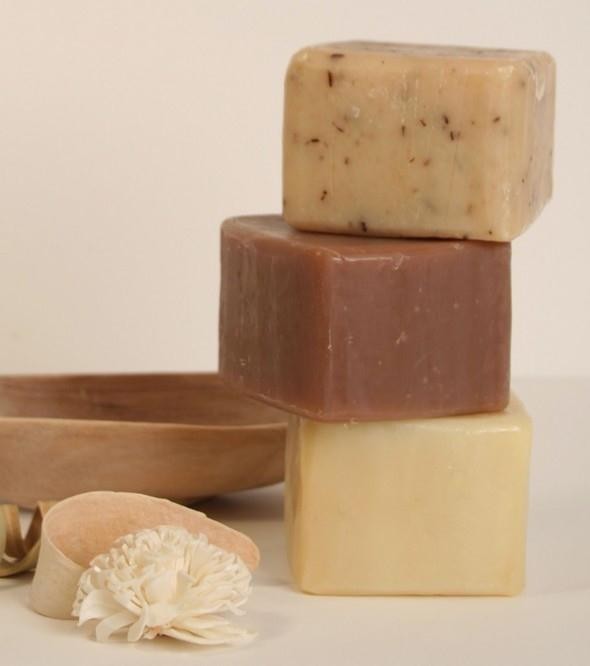 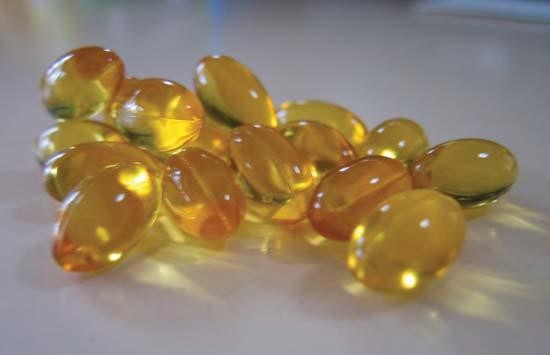  Растительные организмыхлопок, лен, со, арахис, кунжут, рапс, горчица, олива, подсолнечник, кукуруза, конопля, клещевина, мак, масличная пальма, кокос.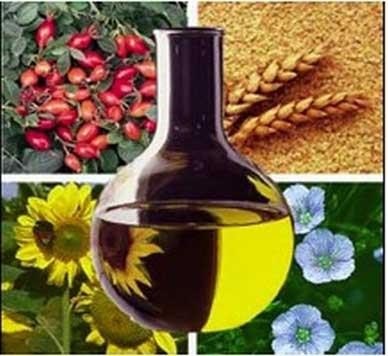 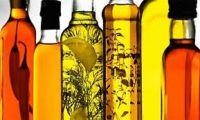 Продукты питания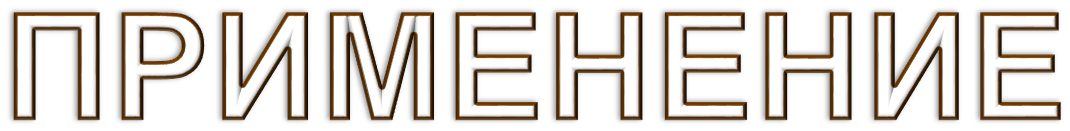 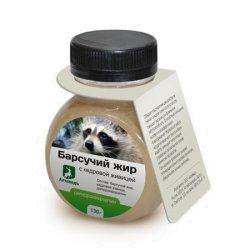 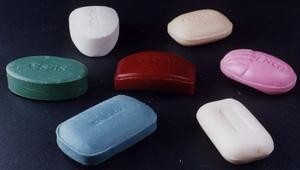 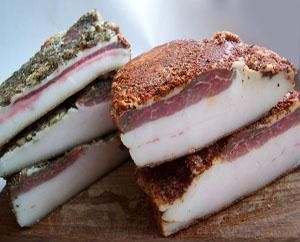 Основа косметических средств и мазейОлифаГлицеринПроизводство мыла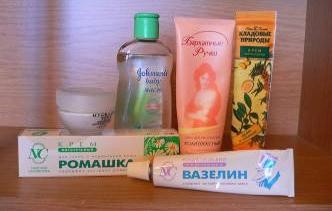 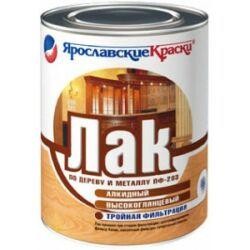 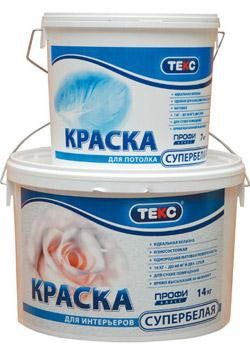 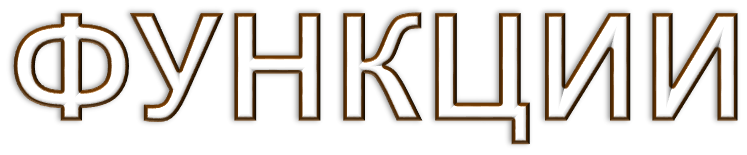 СтроительнаяЭнергетическаяЗащитнаяЗапаснаяРегулирующая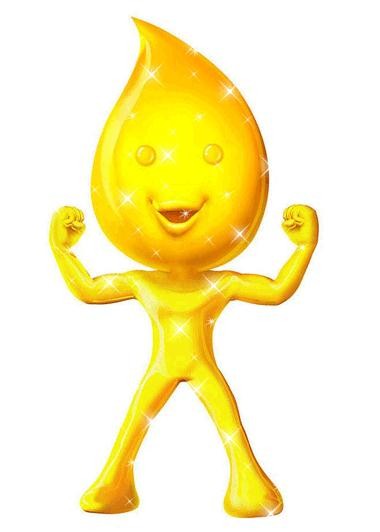 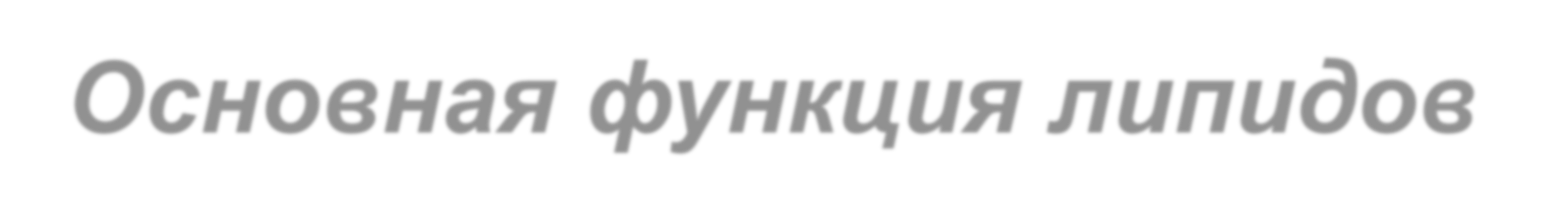 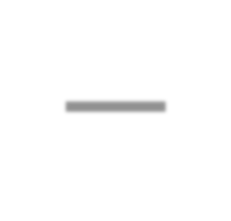 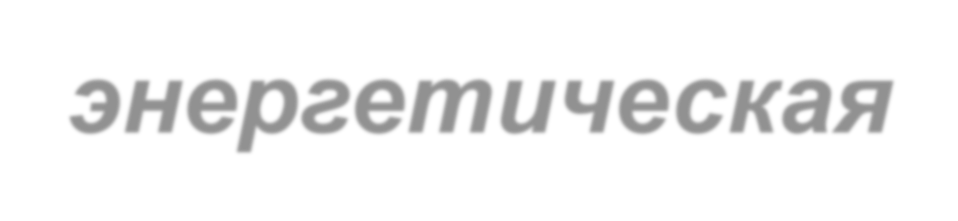 Основная функция липидов —энергетическаяКалорийность липидов выше, чем у углеводов.В ходе расщепления 1 г жиров до СО2 и Н2Оосвобождается 38,9 кДж.Запасающая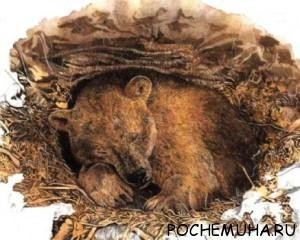 Это особенно важно для животных, впадающих в спячку или совершающих длительные переходы.Семена многих растений содержат жир, необходимый для обеспечения энергией развивающееся растение.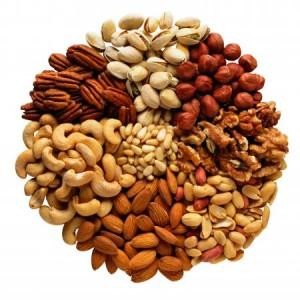 Защитно-механическая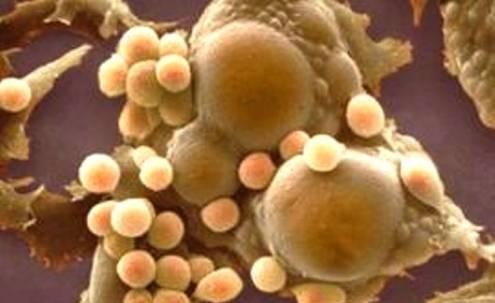 Скапливаясь в подкожном слое, жиры защищают организм от механических воздействийСтруктурнаяЛипиды принимают участие в образовании клеточныхмембранИсточник метаболический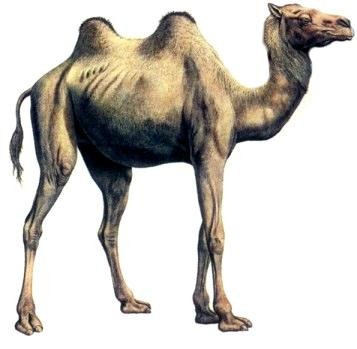 водыОдним из продуктов окисления жиров является вода. Этаметаболическая вода очень важна для обитателей пустынь.Терморегуляторная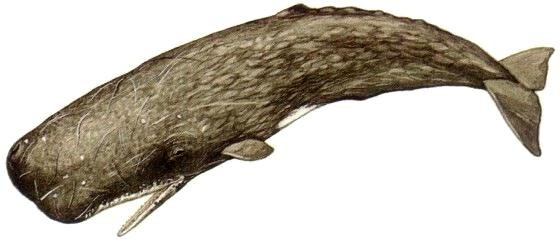 Жиры являются хорошимитермоизоляторами вследствие плохой теплопроводимости.Повышение плавучести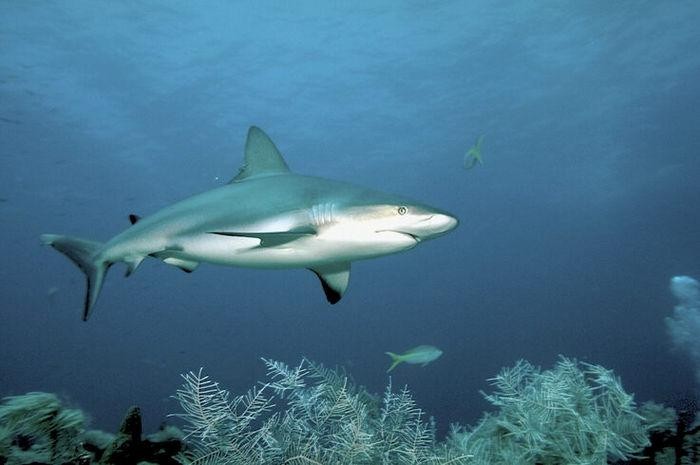 Запасы жира повышают плавучесть водныхживотных.КаталитическаяЭта функция связана с жирорастворимыми витаминами (А, D, E, K).Сами по себе витамины не обладают каталитической активностью. Но они являются коферментами, без них ферменты не могут выполнять свои функции.